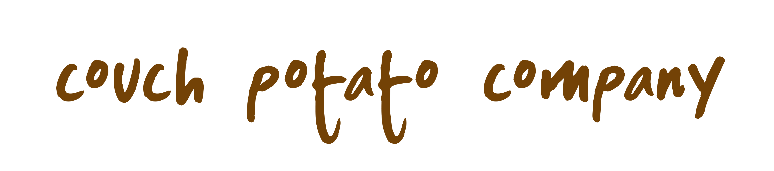 Press Release: for immediate releaseCouch Potato Company introduce the new Neurosonic Mobile Mattress to the UKCouch Potato Company the high-end furniture retailer is launching Wave, a Neurosonic mobile mattress in January 2020 . With health and wellbeing high on everyone’s agenda Couch Potato Company are delighted to add this clever piece of technology to their portfolio authorised original design. Wave mobile mattress is designed and developed by OY Neurosonic Technologies Ltd, a ground-breaking Finnish technology company. Wave uses Neurosonic science to increase the user’s wellbeing by helping to improve sleep quality, reduce migraine problems, relieve stress and many more ailments both physical and mental.The futuristic technology is based on sensory tissue stimulation; built-in elements transmit a very low-frequency (20-100Hz) sinusoidal vibration, which is targeted simultaneously to the whole body. As a natural mechanism, vibration affects your body calmly via the autonomic nervous system and the mind. The treatment brings a new dimension to fixing stress-based symptoms and is used to enhance quality of sleep, to ease stress, muscle tensions and swelling. It activates metabolism and assists in both physical and mental recovery. Marco Kärkkäinen, Chief Scientific Officer at UO Neurosonic Finland comments:“What does a zebra do when it has managed to escape the lion? It shakes itself. The purpose of this natural mechanism is to calm and relieve the stress reaction. Neurosonic produces this same natural effect – and thus takes relaxation and recovery to a completely new level. Wave is the newest and most powerful member of Neurosonic product family. Behind the stylish design is accomplished Finnish designer Vertti Kivi. Wave is a versatile and foldable piece of Scandinavian design which makes it suitable for you to use in the privacy of your own home.” Neurosonic Wave is controlled wirelessly with a mobile application that allows you to select your preferred program area for relaxation, activation or recovery therefore, perfect for everyone. The purpose of the programs is to promote sleep quality, relieve headaches, help with muscle tension and pain, and alleviate stress symptoms. Wave also comes with Sennheiser’s high quality headphones and a music license with preloaded specially designed music to aid the relaxation process.Couch Potato Company will be launching Wave in the UK with “try before you buy” and financing options available.ENDSFor further information or images please contact:Cora Kemp + 44 (0)7903 481131